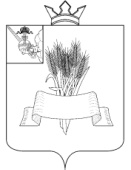 ПРЕДСТАВИТЕЛЬНОЕ СОБРАНИЕСямженского муниципального округаВологодской областиРЕШЕНИЕот 27.02.2024 № 218Об органе местного самоуправления, уполномоченном на содействие развитию конкуренции на территории Сямженского муниципального округаВ соответствии с Указом Президента РФ от 21.12.2017 № 618 «Об основных направлениях государственной политики по развитию конкуренции», распоряжением Правительства РФ от 02.09.2021 № 2424-р «Об утверждении Национального плана ("дорожной карты") развития конкуренции в Российской Федерации на 2021 - 2025 годы», Уставом Сямженского муниципального округа Представительное Собрание Сямженского муниципального округа Вологодской области РЕШИЛО:1. Определить Администрацию Сямженского муниципального округа органом, уполномоченным на содействие развитию конкуренции на территории Сямженского муниципального округа.2. Признать утратившим силу решение Представительного Собрания Сямженского муниципального района от 17.04.2018 № 196 «Об уполномоченном органе по содействию развитию конкуренции на территории Сямженского муниципального района».3. Настоящее решение вступает в силу со дня его подписания.4. Настоящее решение подлежит размещению на официальном сайте Сямженского муниципального округа https://35syamzhenskij.gosuslugi.ru в информационно-телекоммуникационной сети Интернет.5. Информацию о размещении настоящего решения на официальном сайте Сямженского муниципального округа опубликовать в газете «Восход».Председатель Представительного Собрания Сямженского муниципального округаВологодской области   О.Н. ФотинаГлава Сямженского муниципального округа Вологодской областиС.Н. Лашков